Supplementary Material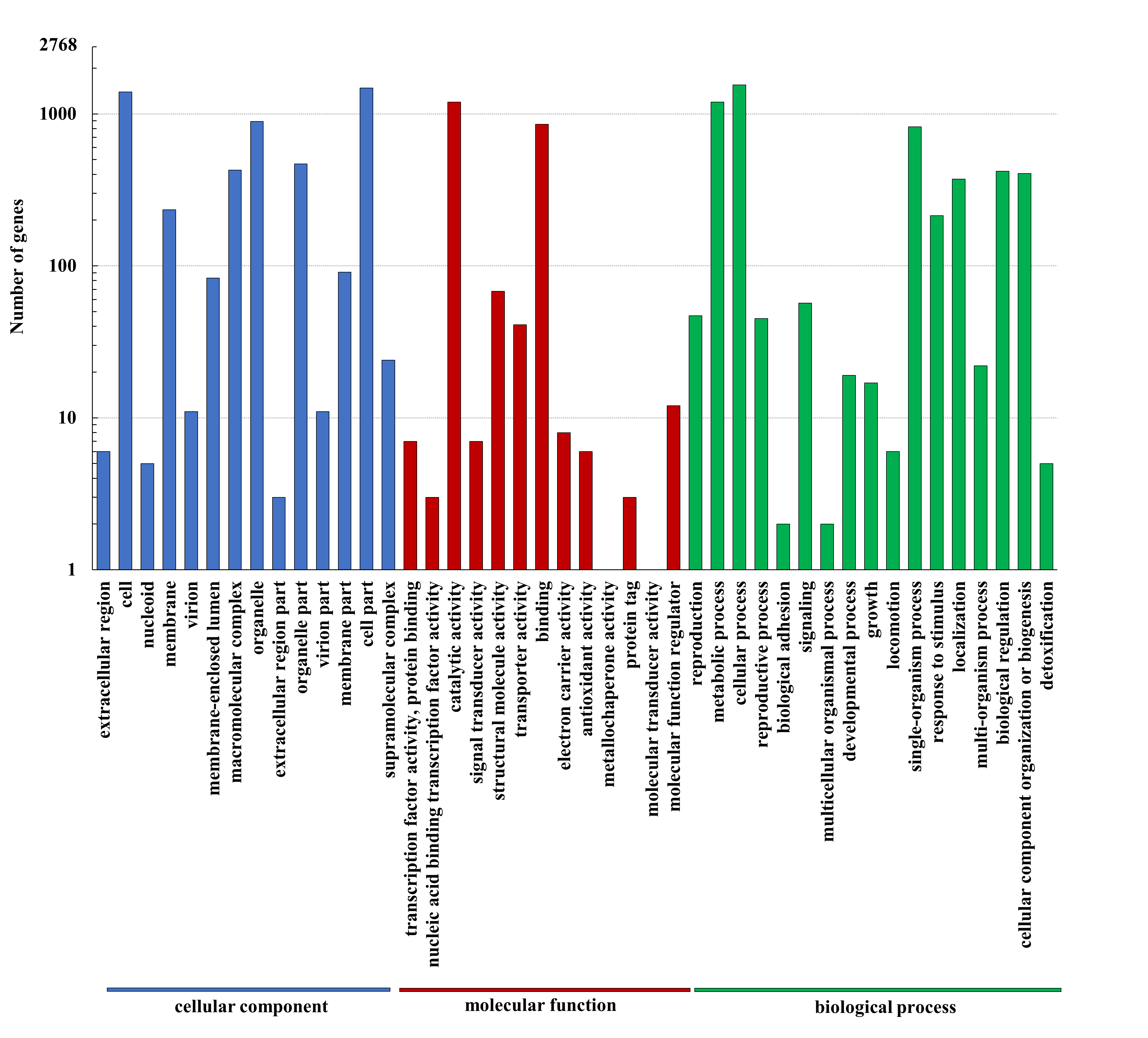 Figure S1. Gene ontology (GO) enrichment analysis of ATCC 26185 transcriptome. The columns indicate the number of identified genes. All genes were classified into three groups: cellular component, molecular function, and biological process.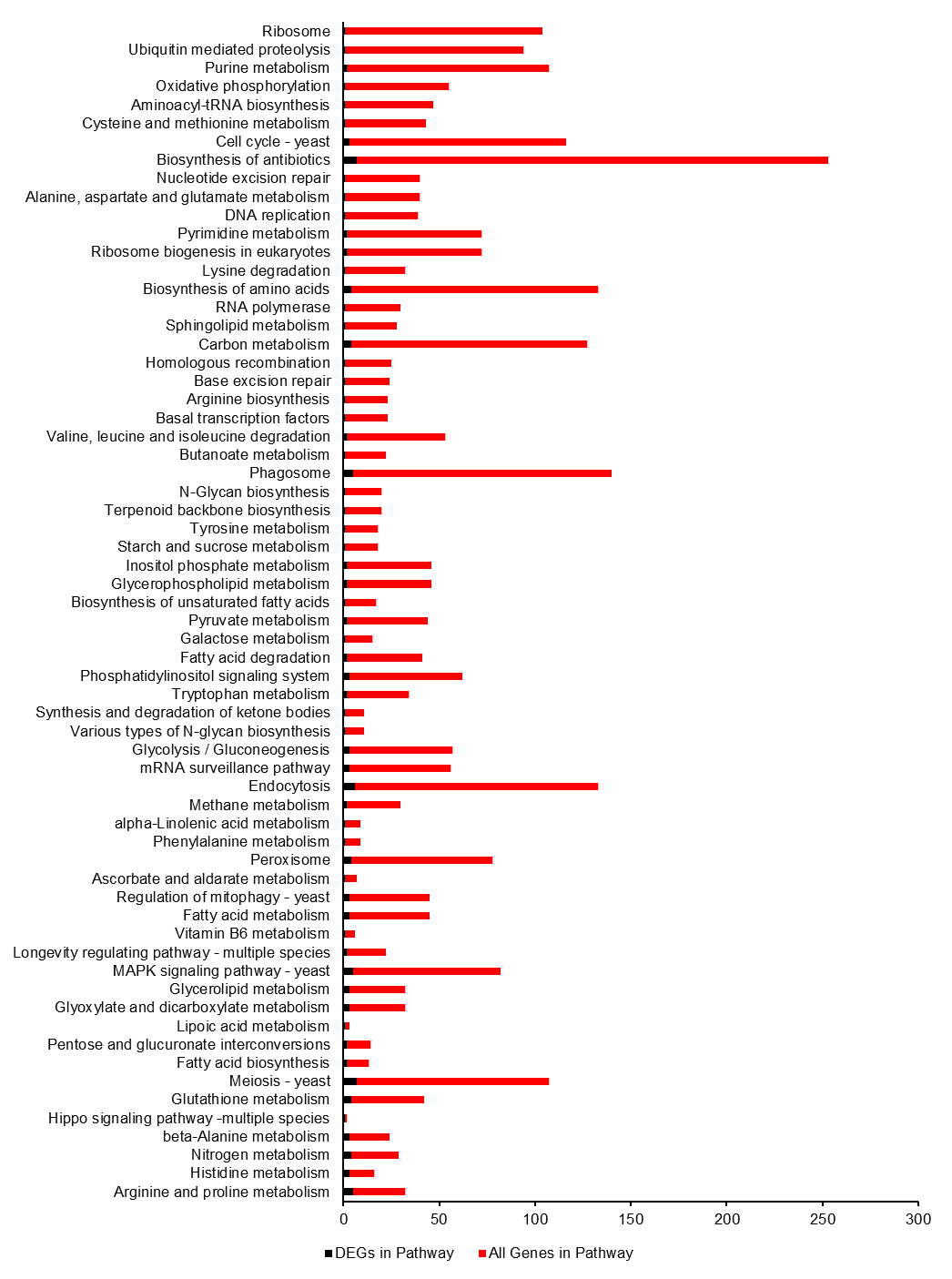 Figure S2. Different Expression Unigene KEGG Enrichment Analysis. No significantly (FDR ≤ 0.01) enriched KEGG pathways were detected.  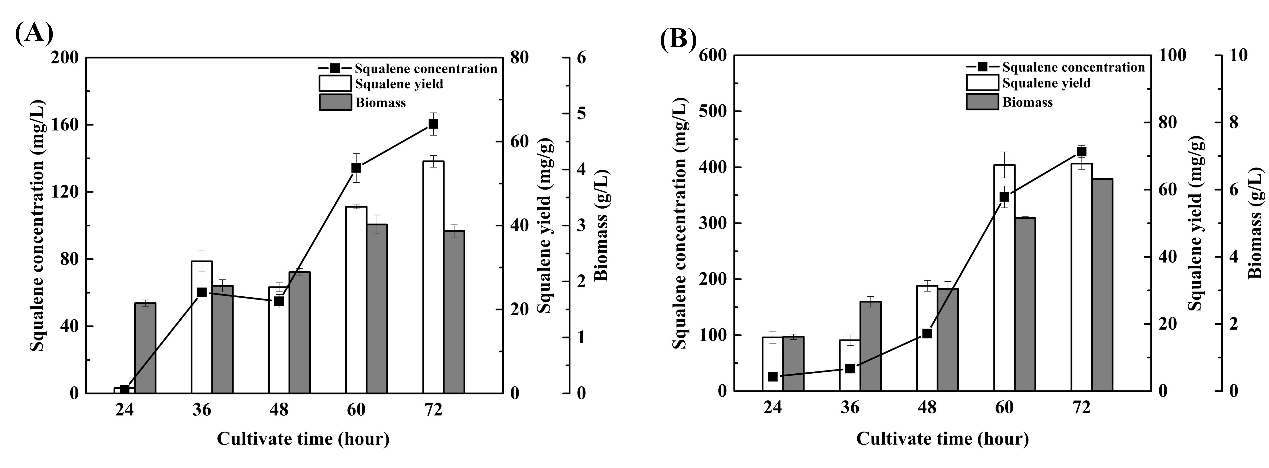 Figure S3. Time course of biomass, squalene concentration and yield during the cultivation of ATCC 26185 strain in optimal medium containing: (A) 0 g/L NaCl and (B) 5 g/L NaCl.Table S1. Culture conditions for the experiments performed under the OFAT and orthogonal experimental designs.Table S2. Length distribution of assembled transcripts and unigenes.Table S3. Mean value analysis of the orthogonal experimental results.*The values represent the concentration of squalene in mg/L.ExperimentVariableCulture conditionSingle-factor experimentsSingle-factor experimentsSingle-factor experimentsGrowth conditionsSingle-factor:(1) cultivation time:1 d, 2 d, 3 d, 4 d, 5 d, 6 d, 7 d, 8 d(2) cultivation temperature:18 ℃, 23 ℃, 28 ℃, 33 ℃SQU medium:30 g glucose, 2 g yeast extract, 2 g monosodium glutamate, 0.2 g (NH4)2SO4, 0.3 g KH2PO4, 25 g NaCl, 1 g KCl, 5 g MgSO4•7H2O, 0.1 g NaHCO3, 0.3 g CaCl2, 2.9 mg FeCl3•6H2O, 0.02 mg CuSO4•5H2O, 0.26 mg CoCl•6H2O, 0.6 mg ZnSO4•7H2O, 8.6 mg MnSO4•H2O, 1000 mL H2O.Temperature: (1) 28 ℃Rotating rate: 170 rpmSeed age: 2 daysInoculum size: 10%Cultivation time: 3 daysCarbon sourceSingle-factor:1. glucose2. fructose3. sucrose4. glycerol5. lactose6. corn starchconcentration: 30 g/LOptimal level:glucose: 10-50 g/LMedium: 2 g yeast extract, 2 g monosodium glutamate, 0.2 g (NH4)2SO4, 0.3 g KH2PO4, 25 g NaCl, 1 g KCl, 5 g MgSO4•7H2O, 0.1 g NaHCO3, 0.3 g CaCl2, 2.9mg FeCl3•6H2O, 0.02 mg CuSO4•5H2O, 0.26 mg CoCl•6H2O, 0.6 mg ZnSO4•7H2O, 8.6 mg MnSO4•H2O, 1000 mL H2O.Temperature: 28 ℃Rotating rate: 170 rpmSeed age: 2 daysInoculum size: 10%Cultivation time: 3 daysNitrogen sourceSingle-factor:1. yeast extract2. tryptone3. peptone 4. ammonium sulfate5. sodium nitrate6. monosodium glutamate (MSG) 7. ureaconcentration: 5 g/LOptimal level:Yeast extract: 5-30 g/LMedium: 30 g glucose, 0.3 g KH2PO4, 25 g NaCl, 1 g KCl, 5 g MgSO4•7H2O, 0.1 g NaHCO3, 0.3 g CaCl2, 2.9 mg FeCl3•6H2O, 0.02 mg CuSO4•5H2O, 0.26 mg CoCl•6H2O, 0.6 mg ZnSO4•7H2O, 8.6 mg MnSO4•H2O, 1000 mL H2O.Temperature: 28 ℃Rotating rate: 170 rpmSeed age: 2 daysInoculum size: 10 %Cultivation time: 3 daysNaCl concentrationConcentration: 0-30 g/LMedium:30 g glucose, 5 g yeast extract, 0.3 g KH2PO4, 1 g KCl, 5 g MgSO4•7H2O, 0.1 g NaHCO3, 0.3 g CaCl2, 2.9 mg FeCl3•6H2O, 0.02 mg CuSO4•5H2O, 0.26 mg CoCl•6H2O, 0.6 mg ZnSO4•7H2O, 8.6 mg MnSO4•H2O, 1000 ml H2O.Temperature:28 ℃Rotating rate: 170 rpmSeed age: 2 daysInoculum size: 10 %Cultivation time:3 daysOrthogonal Experimental DesignOrthogonal Experimental DesignOrthogonal Experimental DesignMajor factorglucose:25-35 g/L yeast extract: 2.5-7.5 g/LNaCl: 2.5-7.5 g/LMedium: 0.3 g KH2PO4, 1 g KCl, 5 g MgSO4•7H2O, 0.1 g NaHCO3, 0.3 g CaCl2, 2.9 mg FeCl3•6H2O, 0.02 mg CuSO4•5H2O, 0.26 mg CoCl•6H2O, 0.6 mg ZnSO4•7H2O, 8.6 mg MnSO4•H2O, 1000 mL H2O.Temperature:28 ℃Rotating rate: 170 rpmSeed age: 2 daysInoculum size: 10%Cultivation time: 3 daysLength Range (bp)TranscriptsUnigenes200-3004848 (15.90 %)4298 (18.79 %)300-5004729 (15.51 %)3787 (16.56 %)500-10006449 (21.15 %)4817 (21.06 %)1000-20008027 (26.33 %)5695 (24.90 %)>20006436 (21.11 %)4272 (18.68 %)Total Number (bp)30,49022,869Total Length (bp)41,489,35428,680,721N50 Length (bp)21402014Mean Length (bp)1360.751254.13LevelsFactors Factors Factors LevelsGlucoseYeast extractNaCl1283.38341.49285.812397.42288.62353.623262.18312.89303.56